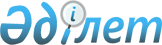 О признании утратившим силу постановления акимата Тарбагатайского района за № 214 от 11 мая 2016 года "Об утверждении государственного образовательного заказа на дошкольное воспитание и обучение, размеров подушевого финансирования и родительской платы на 2016 год"Постановление акимата Тарбагатайского района Восточно-Казахстанской области от 28 апреля 2017 года № 178. Зарегистрировано Департаментом юстиции Восточно-Казахстанской области 1 июня 2017 года № 5054
      Примечание РЦПИ.

      В тексте документа сохранена пунктуация и орфография оригинала.
      В соответствии со статьей 27 Закона Республики Казахстан от 06 апреля 2016 года "О правовых актах", акимат Тарбагатайского района ПОСТАНОВЛЯЕТ:
      1. Признать утратившим силу постановление акимата Тарбагатайского района за № 214 от 11 мая 2016 года "Об утверждении государственного образовательного заказа на дошкольное воспитание и обучение, размеров подушевого финансирования и родительской платы на 2016 год" (зарегистрировано в Реестре государственной регистрации нормативных правовых актов за № 4560 от 13 июня 2016 года).
      2. Контроль за исполнением настоящего постановления возложить на руководителя аппарата акима района Ескендирова. Е.
      3. Настоящее постановление вводится в действие по истечении десяти календарных дней после дня его первого официального опубликования.
					© 2012. РГП на ПХВ «Институт законодательства и правовой информации Республики Казахстан» Министерства юстиции Республики Казахстан
				
      Аким Тарбагатайского района

Д. Оразбаев
